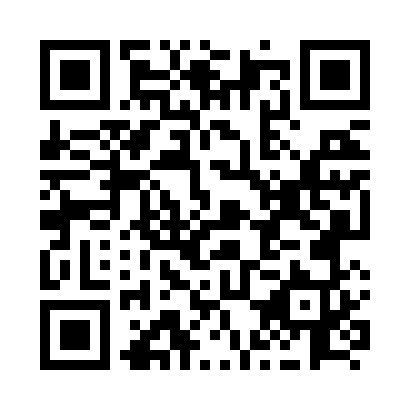 Prayer times for Brigade Lake, British Columbia, CanadaWed 1 May 2024 - Fri 31 May 2024High Latitude Method: Angle Based RulePrayer Calculation Method: Islamic Society of North AmericaAsar Calculation Method: HanafiPrayer times provided by https://www.salahtimes.comDateDayFajrSunriseDhuhrAsrMaghribIsha1Wed3:425:3512:586:058:2310:152Thu3:405:3312:586:068:2410:183Fri3:375:3112:586:078:2610:204Sat3:345:2912:586:088:2710:235Sun3:325:2812:586:088:2910:266Mon3:295:2612:586:098:3010:287Tue3:265:2412:586:108:3210:318Wed3:245:2312:586:118:3310:339Thu3:215:2112:586:128:3510:3610Fri3:185:2012:586:138:3610:3811Sat3:155:1812:586:148:3810:4112Sun3:135:1712:586:158:3910:4413Mon3:105:1512:586:168:4110:4614Tue3:085:1412:586:178:4210:4915Wed3:055:1212:586:178:4410:5116Thu3:045:1112:586:188:4510:5117Fri3:045:1012:586:198:4610:5218Sat3:035:0812:586:208:4810:5319Sun3:035:0712:586:218:4910:5420Mon3:025:0612:586:218:5010:5421Tue3:015:0512:586:228:5210:5522Wed3:015:0312:586:238:5310:5623Thu3:005:0212:586:248:5410:5624Fri3:005:0112:586:258:5610:5725Sat2:595:0012:586:258:5710:5826Sun2:594:5912:586:268:5810:5827Mon2:584:5812:586:278:5910:5928Tue2:584:5712:596:279:0011:0029Wed2:584:5612:596:289:0211:0030Thu2:574:5612:596:299:0311:0131Fri2:574:5512:596:299:0411:01